JĘZYK ANGIELSKIDrodzy Rodzice możecie przeczytać dziecku wyrazy związane z Wielkanocą. Następnie spróbujcie wspólnie dopasować wyrazy do obrazka po uprzednim rozcięciu wszystkich wyrazów i obrazków. Przygotowałam również propozycje do kolorowania.   Możecie Państwo wykorzystać do słuchania i zabaw piosenkę. Poniżej przedstawiam link: https://www.youtube.com/watch?v=hb9tt7LiYrc&t=24s&ab_channel=TheKiboomers-KidsMusicChannel  Wyrazy związane z Wielkanocą-Easter Bunny - zajączek wielkanocny-egg hunt - polowanie na jajka -lamb - baranek-chick - kurczaczek-basket - koszyczek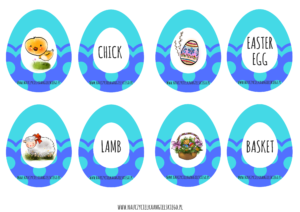 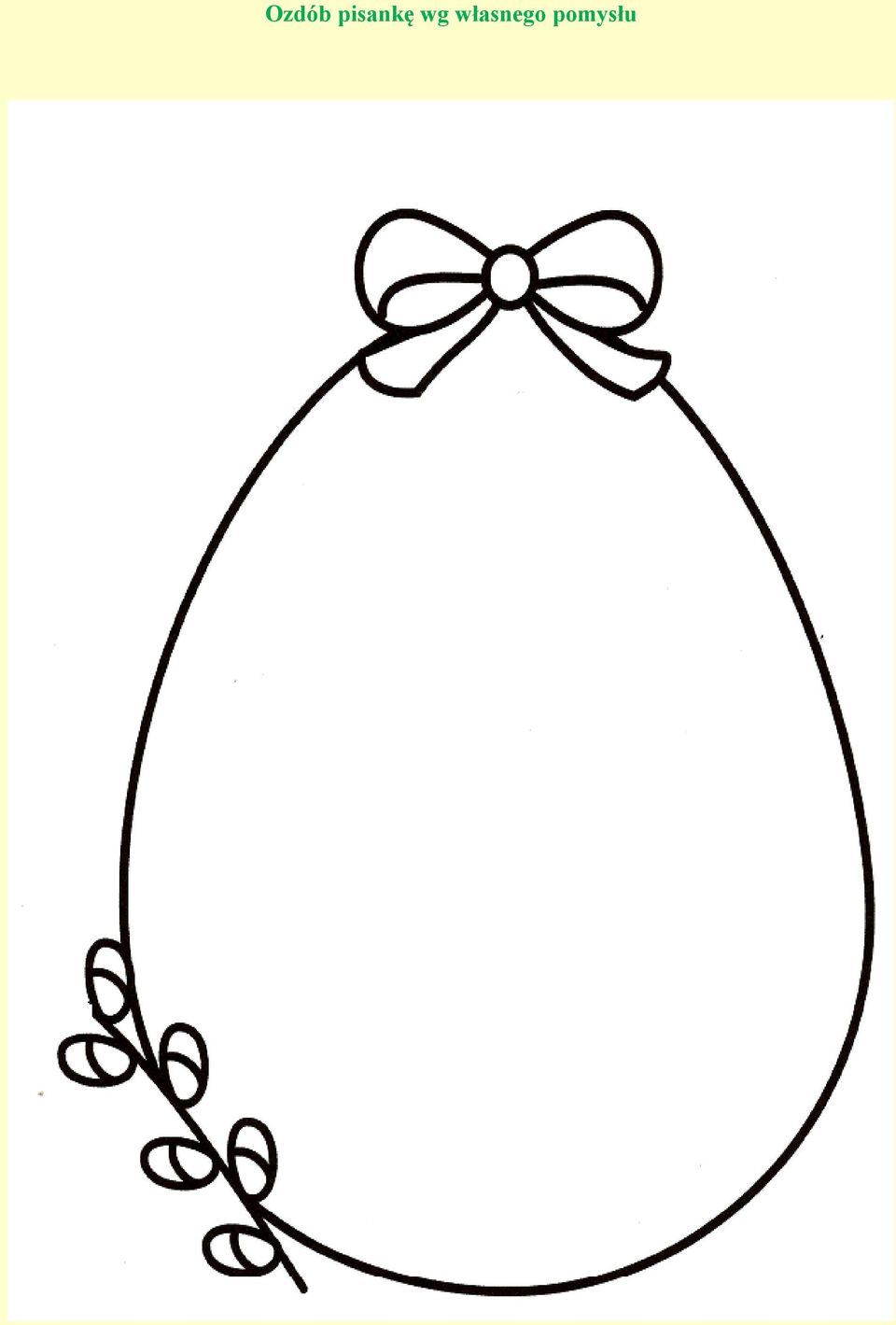 